VITA software s.r.o.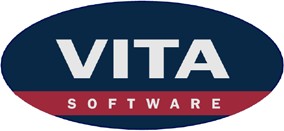 Na Beránce 57/2, 160 00 Praha 6vita@vitasw.cz, www.vitasw.cz	IOPIČO 61060631, vedená u rejstříkového soudu v Praze C 42951V Praze dne 14.03.2024Cenová nabídka pro město KroměřížDodávka a servisní podporaVšechny uvedené ceny jsou bez DPH. Cenová nabídka platí do 31.3.2024.Xxxx xxxxxxxxx xxxxx   VITA software s.r.o.SoftwareLicenceCenaUpravenáPoznámkaÚřad územního plánování+ 1 lic.13 920,- Kč10 440,- Kčsleva 25 %Památky+ 1 lic.13 920,- Kč10 440,- Kčsleva 25 %Přestupky4->18 lic.69 600,- Kč52 200,- Kčsleva 25 %Propojení do SSL - Geovap SSL+ 15 lic.45 000,- Kč33 750,- Kčsleva 25 %Cena licencí142 440,- Kč106 830,- KčSoftwareLicenční podmínky: http://www.vitasw.cz/www_sto/licence.html